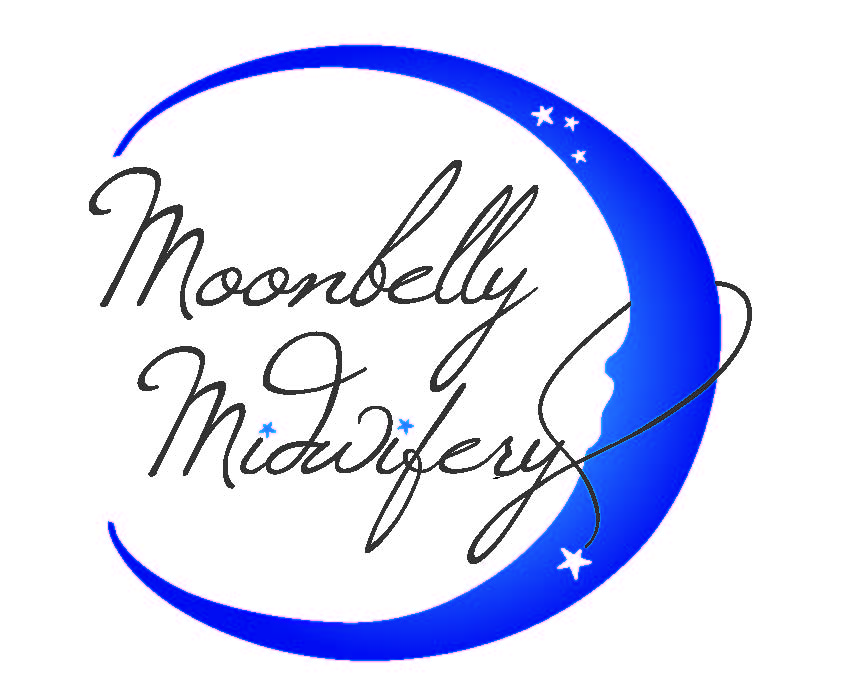 Request for Release of Medical InformationPatient Last Name: ______________ First Name: __________ Middle Initial: ___Phone Number: ______________ Date of Birth: ___/___/___ SSN: ___-___-___I hereby Authorize my Healthcare Provider(s): ___________________________Phone Number: __________________ Provider Fax Number: _______________To release my protected health information as follows: Complete Medical Record for all services, including: History and Physical Exam, Progress Notes, Laboratory Tests, Physician Orders, Radiology Reports, Ultrasound and Inpatient AdmissionsHIV Test Results Records related to the following date(s) of service: _____________________Purpose of Request:  Continuing CareLegalInsurancePatient Request for UseOther (explain): __________________________________________________I understand the following (Patient to Initial): _____ I understand that my records are protected under HIPAA regulations. _____ I understand that under the Federal Protected Health Information regulations, I have the right to review my record and request amendments where appropriate._____ I understand that my health information may be subject to re-disclosure and not protected by Federal or State statutes. _____ I understand that the specific information to be disclosed in my medical record may include information regarding drug or alcohol use, counseling referrals and/or treatment of acquired immune deficiency syndrome (AIDS) or related conditions. _____ I understand that I may cancel this authorization at any time by submitting a written request to the address provided on this form, except where disclosure has already been made in reliance on my prior authorization.Patient Signature: ___________________________ Date: ________________Release All Records Indicated to: 	Mary Burgess, Moonbelly Midwifery, LLC 					3039 Peabody Street, Bellingham, WA 98225 					Cell: 360-510.0188, FAX: 844-411-7474